附件5打印准考证说明（一）登录华工自考在线平台打开华南理工大学自考在线平台（网址：https://fxl.sce.scut.edu.cn/zk），通过考生本人报名时注册的用户名和密码登录。（二）在我的帐户中查看准考证点击学生账号名-在弹出框选择-我的帐户-我的准考证：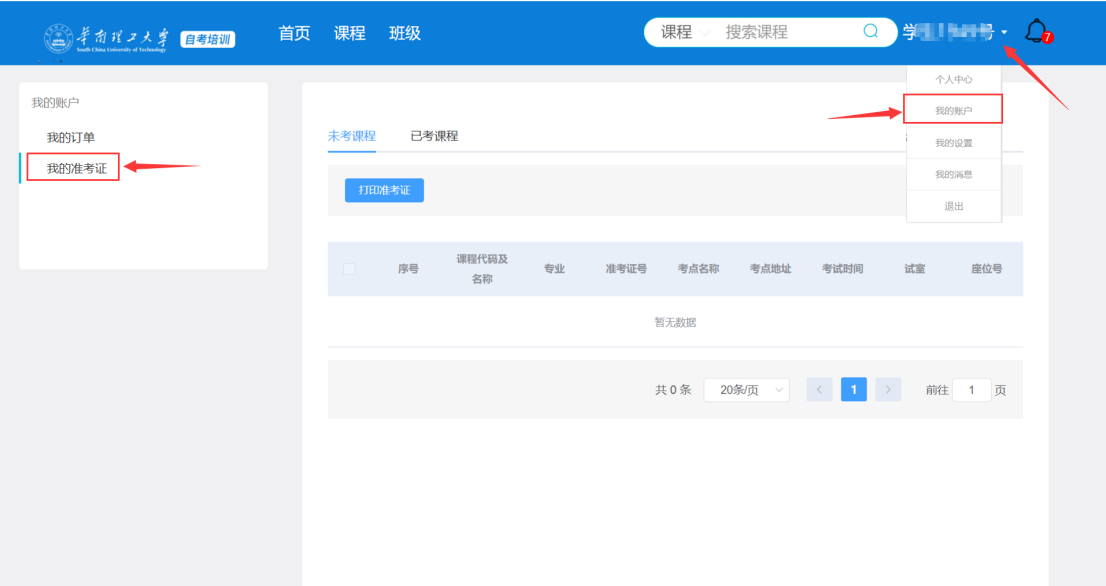 （三）下载打印准考证进入界面后，选择需要打印的准考证，点击【打印准考证】，下载打印华南理工大学自学考试准考证，打印样式如下：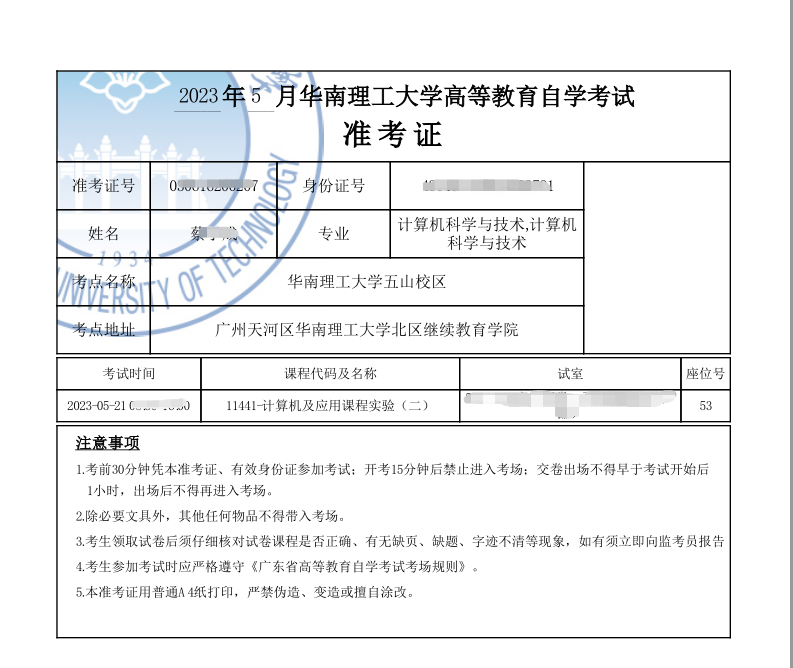 